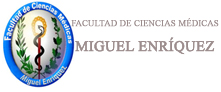 GUIA  ORIENTADORATema2: Fundamentos de la Defensa TerritorialObjetivos del tema:Fundamentar los aspectos generales de la Defensa Nacional, concepción, desarrollo y misionesDemostrar la doctrina Miliar Cubana y el concepto RevoluciónFundamentar las relaciones de vecindad con los EU ante la amenaza de una agresión militar Conferencia clase No1 Fundamentos de la Defensa TerritorialObjetivos de la clase: Identificar los conceptos esenciales de la Defensa Territorial Explicar las alternativas para salvar la Patria, la Revolución.  Guerra de Todo el Pueblo Sumario:1.Sistema defensivo territorial.2. Las Milicias de tropas Territoriales. Formaciones especiales3. Zona de Defensa (ZD) Brigada Producción y Defensa (BPD)Los estudiantes deberán cumplir las siguientes actividades:1. Leer las indicaciones  para la clase2. Estudiar el contenido por la presentación digital propuestaLa defensa territorial de la ZDConferencia La Zona de Defensa3. Consultar la bibliografía recomendada4. Esclarecer las dudas comunicándose con los profesores del curso, correspondientes al encuentro   .Bibliografía: Manual ISDI.  Cap. I Zona de  Defensa, BPD, MTT.. Pág. 49 a la 60